[ а р а р                                                                           ПОСТАНОВЛЕНИЕ 26 сентябрь 2018- й.                                    №55                  26 сентября  2018 г.О присвоении адреса объектам адресации.Руководствуясь Федеральным законом от 06.10.2003 № 131-ФЗ "Об общих принципах организации местного самоуправления в Российской Федерации", Федеральным законом от 28.12.2013 № 443-ФЗ "О федеральной информационной адресной системе и о внесении изменений в Федеральный закон "Об общих принципах организации местного самоуправления в Российской Федерации", Правилами присвоения, изменения и аннулирования адресов, утвержденными Постановлением Правительства Российской Федерации от 19.11.2014 № 1221, ПОСТАНОВЛЯЮ:- Земельному участку с кадастровым номером 02:51:120501:25 присвоить адрес: 452227, Российская Федерация, Республика Башкортостан, Чекмагушевский муниципальный район, сельское поселение Юмашевский сельсовет, территория Автомобильная дорога Юмашево-Кашкарово, земельный участок 1;- Земельному участку с кадастровым номером 02:51:120501:26 присвоить адрес: 452227, Российская Федерация, Республика Башкортостан, Чекмагушевский муниципальный район, сельское поселение Юмашевский сельсовет, территория Автомобильная дорога Юмашево-Кашкарово, земельный участок 2;- Земельному участку с кадастровым номером 02:51:120501:27 присвоить адрес: 452227, Российская Федерация, Республика Башкортостан, Чекмагушевский муниципальный район, сельское поселение Юмашевский сельсовет, территория Автомобильная дорога Юмашево-Кашкарово, земельный участок 3;- Земельному участку с кадастровым номером 02:51:120501:28 присвоить адрес: 452227, Российская Федерация, Республика Башкортостан, Чекмагушевский муниципальный район, сельское поселение Юмашевский сельсовет, территория Автомобильная дорога Юмашево-Кашкарово, земельный участок 4;- Земельному участку с кадастровым номером 02:51:120601:41 присвоить адрес: 452227, Российская Федерация, Республика Башкортостан, Чекмагушевский муниципальный район, сельское поселение Юмашевский сельсовет, территория Автомобильная дорога Юмашево-Кашкарово, земельный участок 5;- Земельному участку с кадастровым номером 02:51:120601:42 присвоить адрес: 452227, Российская Федерация, Республика Башкортостан, Чекмагушевский муниципальный район, сельское поселение Юмашевский сельсовет, территория Автомобильная дорога Юмашево-Кашкарово, земельный участок 6;- Земельному участку с кадастровым номером 02:51:120702:21 присвоить адрес: 452227, Российская Федерация, Республика Башкортостан, Чекмагушевский муниципальный район, сельское поселение Юмашевский сельсовет, территория Автомобильная дорога Юмашево-Кашкарово, земельный участок 7;- Земельному участку с кадастровым номером 02:51:150803:68 присвоить адрес: 452227, Российская Федерация, Республика Башкортостан, Чекмагушевский муниципальный район, сельское поселение Юмашевский сельсовет, территория Автомобильная дорога Юмашево-Кашкарово, земельный участок 8;- Земельному участку с кадастровым номером 02:51:150803:69 присвоить адрес: 452227, Российская Федерация, Республика Башкортостан, Чекмагушевский муниципальный район, сельское поселение Юмашевский сельсовет, территория Автомобильная дорога Юмашево-Кашкарово, земельный участок 9;- Земельному участку с кадастровым номером 02:51:150803:70 присвоить адрес: 452227, Российская Федерация, Республика Башкортостан, Чекмагушевский муниципальный район, сельское поселение Юмашевский сельсовет, территория Автомобильная дорога Юмашево-Кашкарово, земельный участок 10;- Земельному участку с кадастровым номером 02:51:150803:71 присвоить адрес: 452227, Российская Федерация, Республика Башкортостан, Чекмагушевский муниципальный район, сельское поселение Юмашевский сельсовет, территория Автомобильная дорога Юмашево-Кашкарово, земельный участок 11.Контроль за исполнением  настоящего Постановления оставляю      за собой.           Глава сельского поселения:                                 Р.Х.Салимгареева БАШ[ОРТОСТАН  РЕСПУБЛИКА]ЫСА[МА{ОШ  РАЙОНЫ муниципаль районЫНЫ@   ЙОМАШ АУЫЛ СОВЕТЫ АУЫЛ  БИЛ^м^]Е  ХАКИМИ^ТЕ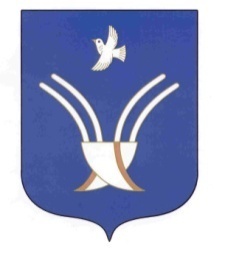 Администрация сельского поселения Юмашевский сельсоветмуниципального района Чекмагушевский район Республики Башкортостан